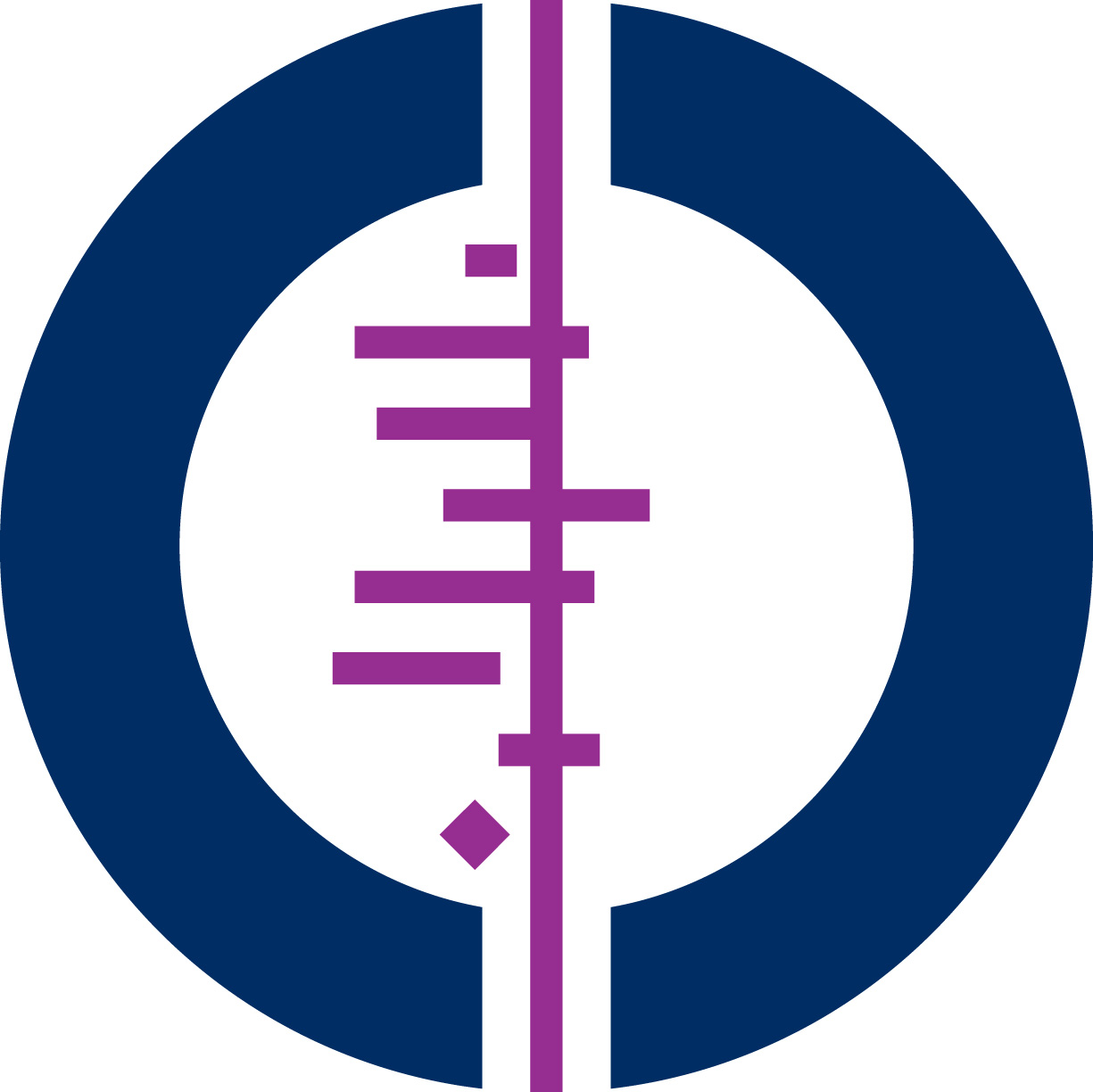 Cochrane intervention review: peer referee checklistVersion 3, March 2017This form was developed by the Cochrane Editorial Resources Committee for use by Cochrane Review Groups. Please modify as necessary before use, and change or remove all highlighted text.
Thank you for agreeing to comment on this Cochrane Review. Cochrane Intervention Reviews are systematic reviews of primary research in human health care and health policy and are internationally recognised as the highest standard in evidence-based health care.This checklist provides guidance on the areas we would like you to comment on, but feel free to comment on any aspect of the manuscript. In particular we are interested in your comments on the clinical context of the Cochrane Review. Standard Cochrane methods are described in the Cochrane Handbook (handbook.cochrane.org), and the methods used in this review have been/will be assessed by an editor. Note that the review will be copy-edited before publication.Please observe the normal conventions regarding confidentiality in dealing with this Cochrane Review. The peer referee process for the [Cochrane Group] is [OPEN/CLOSED/OTHER].Abstract and plain language summaryDo the abstract and the plain language summary accurately reflect the findings and conclusions of the Cochrane Review?Background, objectives, and methodsThese sections have been previously published in the protocol of this review (available on www.cochranelibrary.com) However, if you would like to comment on these sections or on any divergence from the protocol, do so here.ResultsIs there an adequate description of the included studies? Do you get a clear idea not only of what the intervention is, but where it was delivered, when, and by whom?Do you have any concerns about how the data has been described or analysed?Is there an appropriate analysis of the possible risks of bias in the included studies?DiscussionDoes the discussion provide an appropriate summary of the results? Do you have any concerns about the authors' interpretation of the results?Are the findings set in the appropriate clinical or policy context?Does the discussion provide adequate detail about the completeness and applicability of evidence, with specific reference to the quality of the evidence and any potential bias?Does the discussion state how the findings of this review compare with other published evidence?ConclusionsImplications for practice: Are consistent with, and supported, by the results? Can you think of any others?Implications for research: are they reasonable? Are they specific enough to be helpful in the design, prioritisation, or commissioning of research? Can you think of any others?Summary of Findings table(see Cochrane Handbook Chapter 6)Does the Summary of Findings table provide a helpful and consistent reflection of the review and make the key issues clear?Did the Summary of Findings table help you to understand the review?General commentsDoes the Cochrane Review read well and make sense overall?Did you get a clear idea of what the review actually shows regarding intervention effectiveness and any harms?Potential conflicts of interest: peer referee statementAnonymity and acknowledgementReview titleComment:Comment:Comment:Comment:Comment:Comment:Comments:Do you have any potential conflict of interest? Yes (add details below) NoYou should declare and describe any present or past affiliations or other involvement in any organisation or entity with an interest in the outcome of the review that might lead to a real or perceived conflict of interest. You should report relationships that were present during the past 36 months, including, but not restricted to, financial remuneration for lectures, consultancy, travel, and whether you are an author of, or contributor to, a study that might be included in this review. You should declare potential conflicts even if you are confident that your judgement is not influenced.You should declare and describe any present or past affiliations or other involvement in any organisation or entity with an interest in the outcome of the review that might lead to a real or perceived conflict of interest. You should report relationships that were present during the past 36 months, including, but not restricted to, financial remuneration for lectures, consultancy, travel, and whether you are an author of, or contributor to, a study that might be included in this review. You should declare potential conflicts even if you are confident that your judgement is not influenced.You should declare and describe any present or past affiliations or other involvement in any organisation or entity with an interest in the outcome of the review that might lead to a real or perceived conflict of interest. You should report relationships that were present during the past 36 months, including, but not restricted to, financial remuneration for lectures, consultancy, travel, and whether you are an author of, or contributor to, a study that might be included in this review. You should declare potential conflicts even if you are confident that your judgement is not influenced.Conflict of interest statement:Conflict of interest statement:Conflict of interest statement:YesNoI am willing to be identified as the author of this peer referee feedbackI am willing to be acknowledged in the published Cochrane ProtocolI am willing to be acknowledged on the [Cochrane Group] website